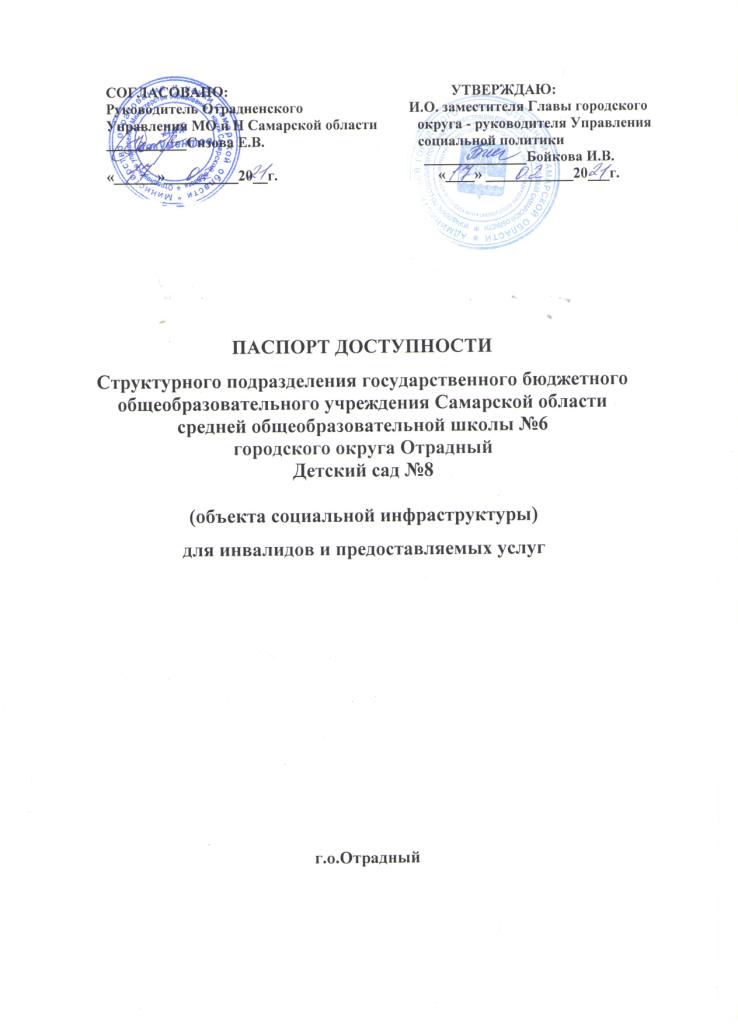 Обозначения и сокращенияОбщиеАИС	Автоматизированная информационная системаВОГ	Всероссийское общество глухихВОИ	Всероссийское общество инвалидовВОС	Всероссийское общество слепыхИОГВ	Исполнительный орган государственной властиИПР	Индивидуальная программа реабилитации инвалида (ребенка-инвалида)КД	Коэффициент уровня доступностиМГН	Маломобильные группы населенияООИ	Общественная организация инвалидовООН	Организация объединенных нацийОСИ	Объект социальной инфраструктурыОСЗН	Отдел социальной защиты населенияПД	Показатель состояния доступностиСНиП	Строительные нормы и правила Российской ФедерацииСО	Социальное обслуживаниеСП	Свод правил по проектированию и строительствуТСР	Техническое средство реабилитацииУСО	Учреждение социального обслуживанияAPI	(англ., application programming interface) Интерфейс программирования приложенийКатегории инвалидовГ	Инвалиды с нарушениями слухаК	Инвалиды, передвигающиеся на креслах-коляскахО (ОДА)	Инвалиды с нарушениями опорно-двигательного аппаратаС	Инвалиды с нарушениями зренияУ	Инвалиды с нарушениями умственного развитияСостояние доступности объекта (зоны)ДП	Доступно полностьюДЧ	Доступно частичноДУ	Доступно условно«ВНД»	Временно недоступноВариант организации доступности объекта(формы обслуживания)«А»	Доступность всех зон и помещений - универсальная«Б»	Доступны специально выделенные участки и помещения«ДУ»	Доступность условная: дополнительная помощь сотрудника, услуги на дому, дистанционно«ВНД»	Не организована доступность1. Общие сведения об объектеНаименование (вид) объекта    здание Структурного подразделения государственного бюджетного общеобразовательного учреждения Самарской области  средней общеобразовательной школы №6 городского округа Отрадный Самарской области детский сад №8(СП ГБОУ СОШ №6 г.о. Отрадный Детский сад №8)Адрес объекта     446303 Самарская область, городской округ Отрадный, улица Некрасова, дом 32 аСведения о размещении объекта: отдельно стоящее здание   2 этажа, _1708,2 __ кв.мналичие прилегающего земельного участка (да ,нет);  да  _3212,9__ кв.м Год постройки здания 1974, последнего капитального ремонта     2012    .Дата предстоящих плановых ремонтных работ: текущего      нет      капитального    нет Название организации (учреждения), (полное юридическое наименование – согласно Уставу, краткое наименование) государственное бюджетное общеобразовательное учреждение Самарской области средняя общеобразовательная школа №6 городского округа Отрадный Самарской области (краткое наименование: ГБОУ СОШ №6 г.о.Отрадный) Юридический адрес организации (учреждения) 446300 Самарская область, городской округ Отрадный, улица Победы, дом 11Основание для пользования объектом (оперативное управление, аренда, собственность)                Форма собственности (государственная, негосударственная       государственная          Территориальная принадлежность (федеральная, региональная, муниципальная)     муниципальная  ,Вышестоящая организация (наименование)   министерство образования и науки Самарской области: 443099, г. Самара, ул. Алексея Толстого, 38/16;министерство имущественных отношений Самарской области: 443068, г. Самара, ул. Скляренко, 20. Полномочия министерства образования и науки Самарской области в отношении Учреждения реализуются Отрадненским управлением министерства образования и науки Самарской области: 1.12. Адрес вышестоящей организации, другие координаты 446304, Самарская область, город Отрадный, ул. Физкультурников, д. 30.2. Характеристика деятельности организации на объекте (по обслуживанию населения)Сфера деятельности (здравоохранение, образование, социальная защита, физическая культура и спорт, культура, связь и информация, транспорт, жилой фонд, потребительский рынок и сфера услуг, другое)       образование        Виды оказываемых услуг   воспитание и обучение воспитанников  Форма  оказания  услуг: (на объекте, с длительным пребыванием, в т.ч.проживанием, на дому, дистанционно)       на объекте	                                                       Категории обслуживаемого населения по возрасту: (дети, взрослые трудоспособного возраста, пожилые; все возрастные категории)    дети Категории обслуживаемых инвалидов: __К,С, О(ОДА), Г_,У______________________Плановая мощность: посещаемость (количество обслуживаемых в день), вместимость, пропускная способность    _- ____________.Участие в исполнении ИПР инвалида, ребенка-инвалида (да, нет)       Да  3. Состояние доступности объектаПуть следования к объекту пассажирским транспортом (описать маршрут движения с использованием пассажирского транспорта   от  Отрадненского  автовокзала и ЖД вокзала автобус   № 5  наличие адаптированного пассажирского транспорта к объекту не предусмотрено Путь к объекту от ближайшей остановки пассажирского транспорта:3.2.1  расстояние до объекта от остановки транспорта 30 м.3.2.2  время движения (пешком) 1,5 минуты3.2.3 наличие  выделенного от проезжей части пешеходного пути (да, нет), нет3.2.4 Перекрестки: нерегулируемые; регулируемые ,со звуковой сигнализацией,таймером нет 3.2.5 Информация на пути следования к объекту: акустическая; тактильная; визуальная; 3.2.6 Перепады высоты на пути: нетИх обустройство для инвалидов на коляске:     нет 3.3 Организация доступности объекта для инвалидов – форма обслуживания** - указывается один из вариантов: «А» доступность всех зон и помещений - универсальная, «Б» доступны специально выделенные участки и помещения, «ДУ» доступность условная: дополнительная помощь сотрудника, услуги на дому, дистанционно, «ВНД» не организована доступность. МГН -  маломобильные группы населения3.4 Состояние доступности основных структурно-функциональных зон** Указывается: ДП-В - доступно полностью всем;  ДП-И (К, О, С, Г, У) – доступно полностью избирательно (указать категории инвалидов); ДЧ-В - доступно частично всем; ДЧ-И (К, О, С, Г, У) – доступно частично избирательно (указать категории инвалидов); ДУ - доступно условно, ВНД – временно недоступно3.5. ИТОГОВОЕ  ЗАКЛЮЧЕНИЕ о состоянии доступности ОСИ:     доступно частично всем 4. Управленческое решение4.1.  Рекомендации по адаптации основных структурных элементов объекта*- указывается один из вариантов (видов работ): не нуждается; ремонт (текущий, капитальный); индивидуальное решение с ТСР; технические решения невозможны – организация альтернативной формы обслуживанияПериод проведения работ     по мере поступления финансовых средств . в рамках исполнения             плана                                           .                          (указывается наименование документа: программы, плана)Результат (по состоянию доступности) после выполнения работ по адаптации                частично доступно  . Оценка результата исполнения программы, плана (по состоянию доступности)     удовлетворительно  Для принятия решения требуется, не требуется (нужное подчеркнуть):Согласование__________________________________________________________________ ________________________________________________________________________________Имеется заключение уполномоченной организации о состоянии доступности объекта (наименование документа и выдавшей его организации, дата), прилагается _____________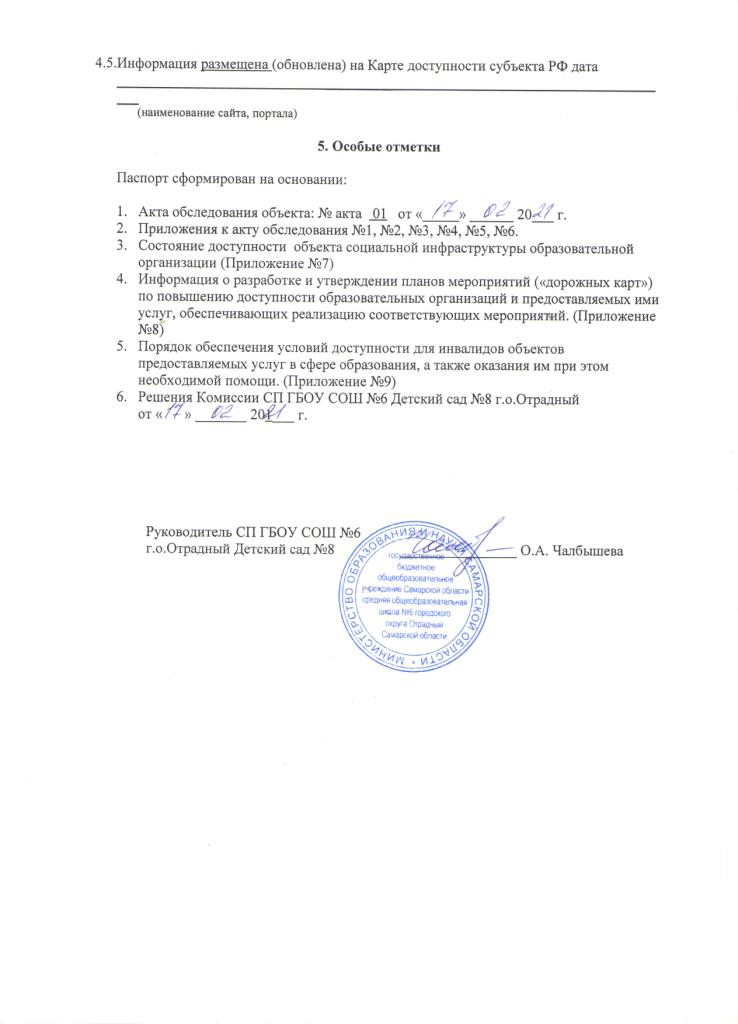 №п/пКатегория инвалидов(вид нарушения)Вариант организации доступности объекта(формы обслуживания)*1.Все категории инвалидов и МГН«ДУ»в том числе инвалиды:2передвигающиеся на креслах-колясках«ДУ»3с нарушениями опорно-двигательного аппарата«ДУ»4с нарушениями зрения«ДУ»5с нарушениями слуха«ДУ»6с нарушениями умственного развития«ДУ»№п /пОсновные структурно-функциональные зоныСостояние доступности, в том числе для основных категорий инвалидов**1Территория, прилегающая к зданию (участок) ДЧ-И(Г,У)2Вход (входы) в зданиеДЧ-И(Г,У)3Путь (пути) движения внутри здания (в т.ч. пути эвакуации)ВНД4Зона целевого назначения здания (целевого посещения объекта)ДУ5Санитарно-гигиенические помещенияВНД6Система информации и связи (на всех зонах)ВНД7Пути движения к объекту (от остановки транспорта)ДУ№п /пОсновные структурно-функциональные зоны объектаРекомендации по адаптации объекта (вид работы)*1Территория, прилегающая к зданию (участок)текущий2Вход (входы) в зданиеТехнические решения невозможны3Путь (пути) движения внутри здания (в т.ч. пути эвакуации)Технические решения невозможны4Зона целевого назначения здания (целевого посещения объекта)Технические решения невозможны5Санитарно-гигиенические помещенияТехнические решения невозможны6Система информации на объекте (на всех зонах)капитальный7Пути движения  к объекту (от остановки транспорта)текущий8Все зоны и участкииндивидуальное решение с ТСР